CIVIL SOCIETY ORGANIZATIONS FORMTO BE COMPLETED IN WRITTEN OR IN ELECTRONIC FORM QUADRIENIAL PERIODIC REPORTS TO THE 2005 CONVENTION CIVIL SOCIETY ORGANIZATIONS FORMWhat is the 2005 Convention?The UNESCO 2005 Convention for the Protection and Promotion of the Diversity of Cultural Expressions is an international agreement signed to date by 146 Parties. Based on human rights and fundamental freedoms, the Convention; i) acknowledges the dual nature, both cultural and economic, of contemporary cultural expressions; ii) recognizes the right of States to maintain, adopt and implement policies to protect and promote the diversity of cultural expression and to support the creation, production, distribution of and access to cultural goods and services; iii) provides a framework for informed, transparent and participatory systems of governance for culture.       To know more: https://en.unesco.org/creativity/ What is a Quadrennial Periodic Report (QPR) to the 2005 Convention?Information sharing and transparency stands at the heart of the 2005 Convention. Upon ratification, countries commit to submit every four years QPRs on the policies and measures they have adopted to implement the Convention. Elaboration of a QPR serves as a dialogue platform for civil society to engage with governments in assessing progress made to protect and promote the diversity of cultural expressions, identify priorities and challenges.How do I use this form?This form is a tool for Civil Society Organizations (CSOs) promoting the diversity of cultural expressions as means to contribute to the QPR of your country. It is meant to facilitate information sharing of RELEVANT MEASURES AND INITIATIVES that your CSO has undertaken in the last 4 years to implement the 2005 Convention. You can share as many measures/initiatives as you would like to report on by filling in this form multiple times. Who can fill out this form?Only those CSOs promoting the diversity of cultural expression can fill in this form. For the purpose of the 2005 Convention, CSOs are “non-governmental organizations, non-profit organizations, professional in the culture sector and associated sectors, and groups that support the work of artist and cultural communities”.What is a relevant measure or initiative?You are invited to describe measures and initiatives that are covered by ONE of the 4 Goals of the Convention. How will measures by CSOs be selected for submission in the QPR?Measures and/or initiatives submitted by CSOs will be reviewed for onward consolidation and inclusion, as relevant, in the QPR submitted by the State Party to UNESCO.How will future priorities for CSOs be included in the QPR? Priorities reported by CSOs will be consolidated. Up to ten of them will be included in the QPR submitted by the State Party to UNESCO.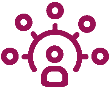 GOAL 1 – Support sustainable systems of governance for culture                                                            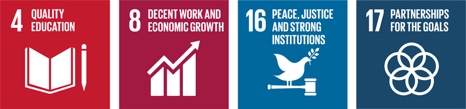 Information on your CSO participation and contribution to cultural policymaking and activities undertaken to promote the diversity of cultural expressions, including in the media and the culture and creative sectors. RELEVANT MEASURES AND INITIATIVES — IMPLEMENTED IN THE LAST 4 YEARS — TO:Contribute to cultural policy design and/or monitoring, for instance through the participation in spaces for dialogue with government authorities (i.e. meetings, working groups). Promote the cultural and creative sectors and the diversity of cultural expressions, including:Information and awareness raising activities (conference, debates, etc.) Policy advocacy (submission of arguments, data, reports evaluating policies, etc.)Capacity building and training for artists and cultural professionals Support to medium, small or micro-enterprise creative industries and market development (micro-credit schemes, incubators, innovation laboratories etc.)Support to digital literacy and promotion of creativity and cultural content in the digital environmental (skills and competences, creative spaces, innovation, research and development, etc.)  Artistic and media activities promoting the diversity of cultural expressions Information on your CSO participation and contribution to cultural policymaking and activities undertaken to promote the diversity of cultural expressions, including in the media and the culture and creative sectors. RELEVANT MEASURES AND INITIATIVES — IMPLEMENTED IN THE LAST 4 YEARS — TO:Contribute to cultural policy design and/or monitoring, for instance through the participation in spaces for dialogue with government authorities (i.e. meetings, working groups). Promote the cultural and creative sectors and the diversity of cultural expressions, including:Information and awareness raising activities (conference, debates, etc.) Policy advocacy (submission of arguments, data, reports evaluating policies, etc.)Capacity building and training for artists and cultural professionals Support to medium, small or micro-enterprise creative industries and market development (micro-credit schemes, incubators, innovation laboratories etc.)Support to digital literacy and promotion of creativity and cultural content in the digital environmental (skills and competences, creative spaces, innovation, research and development, etc.)  Artistic and media activities promoting the diversity of cultural expressions Information on your CSO participation and contribution to cultural policymaking and activities undertaken to promote the diversity of cultural expressions, including in the media and the culture and creative sectors. RELEVANT MEASURES AND INITIATIVES — IMPLEMENTED IN THE LAST 4 YEARS — TO:Contribute to cultural policy design and/or monitoring, for instance through the participation in spaces for dialogue with government authorities (i.e. meetings, working groups). Promote the cultural and creative sectors and the diversity of cultural expressions, including:Information and awareness raising activities (conference, debates, etc.) Policy advocacy (submission of arguments, data, reports evaluating policies, etc.)Capacity building and training for artists and cultural professionals Support to medium, small or micro-enterprise creative industries and market development (micro-credit schemes, incubators, innovation laboratories etc.)Support to digital literacy and promotion of creativity and cultural content in the digital environmental (skills and competences, creative spaces, innovation, research and development, etc.)  Artistic and media activities promoting the diversity of cultural expressions 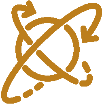 GOAL 2 – Achieve a balanced flow of cultural goods and services and increase the mobility of artists and cultural professionals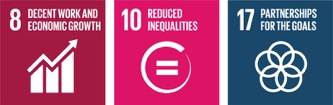 Measures and initiatives (e.g. funds and operational programmes) implemented by your CSO aimed at promoting the mobility of artists and cultural professionals around the world (notably from developing countries) and advocating for a special status for cultural goods and services in trade and investment agreements.RELEVANT MEASURES AND INITIATIVES — IMPLEMENTED IN THE LAST 4 YEARS — TO:Manage or contribute to mobility funds for artists and cultural professionals (scholarships, travel grants, etc.)Manage information resources or training services providing practical guidance to facilitate the mobility of artists and cultural professionals (e.g. Internet platforms)Manage infrastructure (arts residencies) and major cultural events (cultural seasons, festivals) promoting the diversity of cultural expressions and hosting a large number of foreign artists, notably from developing countriesAdvocate for the granting of a special status for cultural goods and services in trade and/or investment agreements.Measures and initiatives (e.g. funds and operational programmes) implemented by your CSO aimed at promoting the mobility of artists and cultural professionals around the world (notably from developing countries) and advocating for a special status for cultural goods and services in trade and investment agreements.RELEVANT MEASURES AND INITIATIVES — IMPLEMENTED IN THE LAST 4 YEARS — TO:Manage or contribute to mobility funds for artists and cultural professionals (scholarships, travel grants, etc.)Manage information resources or training services providing practical guidance to facilitate the mobility of artists and cultural professionals (e.g. Internet platforms)Manage infrastructure (arts residencies) and major cultural events (cultural seasons, festivals) promoting the diversity of cultural expressions and hosting a large number of foreign artists, notably from developing countriesAdvocate for the granting of a special status for cultural goods and services in trade and/or investment agreements.Measures and initiatives (e.g. funds and operational programmes) implemented by your CSO aimed at promoting the mobility of artists and cultural professionals around the world (notably from developing countries) and advocating for a special status for cultural goods and services in trade and investment agreements.RELEVANT MEASURES AND INITIATIVES — IMPLEMENTED IN THE LAST 4 YEARS — TO:Manage or contribute to mobility funds for artists and cultural professionals (scholarships, travel grants, etc.)Manage information resources or training services providing practical guidance to facilitate the mobility of artists and cultural professionals (e.g. Internet platforms)Manage infrastructure (arts residencies) and major cultural events (cultural seasons, festivals) promoting the diversity of cultural expressions and hosting a large number of foreign artists, notably from developing countriesAdvocate for the granting of a special status for cultural goods and services in trade and/or investment agreements.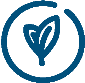 Goal 3 – Integrate culture in sustainable development frameworks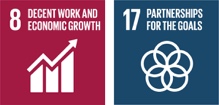 Measures and initiatives implemented by your CSO that promote the inclusion of creativity and cultural expressions as strategic elements in national sustainable development plans, that support regional equity in the distribution of cultural resources and/or facilitate inclusive access to such resources.
RELEVANT MEASURES AND INITIATIVES — IMPLEMENTED IN THE LAST 4 YEARS — TO: Promote the inclusion of creativity and cultural expressions as strategic elements of sustainable development plans and strategiesSupport cultural industry-based regeneration projects at the regional, urban and/or rural levels, including community-based initiativesFacilitate participation in cultural life and access to diverse cultural facilities and expressions, notably addressing the needs of disadvantaged or vulnerable groups.Measures and initiatives implemented by your CSO that promote the inclusion of creativity and cultural expressions as strategic elements in national sustainable development plans, that support regional equity in the distribution of cultural resources and/or facilitate inclusive access to such resources.
RELEVANT MEASURES AND INITIATIVES — IMPLEMENTED IN THE LAST 4 YEARS — TO: Promote the inclusion of creativity and cultural expressions as strategic elements of sustainable development plans and strategiesSupport cultural industry-based regeneration projects at the regional, urban and/or rural levels, including community-based initiativesFacilitate participation in cultural life and access to diverse cultural facilities and expressions, notably addressing the needs of disadvantaged or vulnerable groups.Measures and initiatives implemented by your CSO that promote the inclusion of creativity and cultural expressions as strategic elements in national sustainable development plans, that support regional equity in the distribution of cultural resources and/or facilitate inclusive access to such resources.
RELEVANT MEASURES AND INITIATIVES — IMPLEMENTED IN THE LAST 4 YEARS — TO: Promote the inclusion of creativity and cultural expressions as strategic elements of sustainable development plans and strategiesSupport cultural industry-based regeneration projects at the regional, urban and/or rural levels, including community-based initiativesFacilitate participation in cultural life and access to diverse cultural facilities and expressions, notably addressing the needs of disadvantaged or vulnerable groups.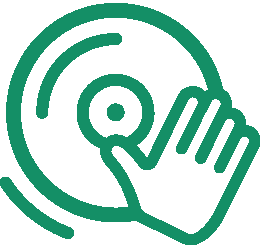 Goal 4 – Promote human rights and fundamental freedoms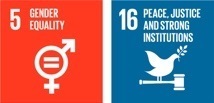 Measures and initiatives implemented by your CSO to promote gender equality in the cultural and creative sectors, aiming to support women as creators, producers, distributors and beneficiaries of cultural activities, goods and services as well as women's access to decision-making positions.Measures and initiatives implemented by your CSO to promote and protect artistic freedom, including actions related to : the right to create without censorship or intimidation; the right to have artistic activities supported, distributed and remunerated; the right to freedom of association; the right to the protection of artists' social and economic rights; and the right to participate in cultural life.RELEVANT MEASURES AND INITIATIVES — IMPLEMENTED IN THE LAST 4 YEARS — TO:Support women's full participation in cultural lifeSupport the recognition and advancement of women as artists, cultural professionals and/or creative entrepreneursCollect and disseminate data related to gender equality in the cultural and creative sectors Promote and advocate for social protection measures that take the status of artists into account (e.g. health insurance; retirement schemes; unemployment benefits; etc.)Promote and advocate for economic measures that take the status of artists into account (e.g. collective agreements; income tax and other regulatory frameworks)Monitor violations to artistic freedomProtect artists at risk or in exile (e.g. providing safe houses, guidance and training, etc.)Measures and initiatives implemented by your CSO to promote gender equality in the cultural and creative sectors, aiming to support women as creators, producers, distributors and beneficiaries of cultural activities, goods and services as well as women's access to decision-making positions.Measures and initiatives implemented by your CSO to promote and protect artistic freedom, including actions related to : the right to create without censorship or intimidation; the right to have artistic activities supported, distributed and remunerated; the right to freedom of association; the right to the protection of artists' social and economic rights; and the right to participate in cultural life.RELEVANT MEASURES AND INITIATIVES — IMPLEMENTED IN THE LAST 4 YEARS — TO:Support women's full participation in cultural lifeSupport the recognition and advancement of women as artists, cultural professionals and/or creative entrepreneursCollect and disseminate data related to gender equality in the cultural and creative sectors Promote and advocate for social protection measures that take the status of artists into account (e.g. health insurance; retirement schemes; unemployment benefits; etc.)Promote and advocate for economic measures that take the status of artists into account (e.g. collective agreements; income tax and other regulatory frameworks)Monitor violations to artistic freedomProtect artists at risk or in exile (e.g. providing safe houses, guidance and training, etc.)Measures and initiatives implemented by your CSO to promote gender equality in the cultural and creative sectors, aiming to support women as creators, producers, distributors and beneficiaries of cultural activities, goods and services as well as women's access to decision-making positions.Measures and initiatives implemented by your CSO to promote and protect artistic freedom, including actions related to : the right to create without censorship or intimidation; the right to have artistic activities supported, distributed and remunerated; the right to freedom of association; the right to the protection of artists' social and economic rights; and the right to participate in cultural life.RELEVANT MEASURES AND INITIATIVES — IMPLEMENTED IN THE LAST 4 YEARS — TO:Support women's full participation in cultural lifeSupport the recognition and advancement of women as artists, cultural professionals and/or creative entrepreneursCollect and disseminate data related to gender equality in the cultural and creative sectors Promote and advocate for social protection measures that take the status of artists into account (e.g. health insurance; retirement schemes; unemployment benefits; etc.)Promote and advocate for economic measures that take the status of artists into account (e.g. collective agreements; income tax and other regulatory frameworks)Monitor violations to artistic freedomProtect artists at risk or in exile (e.g. providing safe houses, guidance and training, etc.)1Name of measure/initiative: _______________________________________________________________________________2Related Goal of the 2005 Convention (Check only ONE):
3Name of CSO(s) responsible for the implementation of the measure/initiative:
CSO NAME: ___________________________    EMAIL: _______________________    PHONE: _______________________CSO NAME: ___________________________    EMAIL: _______________________    PHONE: _______________________CSO NAME: ___________________________    EMAIL: _______________________    PHONE: _______________________4Cultural domains covered by the measure/initiative:Please tick the appropriate box(es) below if you are reporting a sectorial measure/initiative and leave them empty if the measure/initiative covers the cultural and creative sectors as a whole. Cinema/Audiovisual/Radio          Design	        Media Arts	          Music	        Publishing     Visual Arts	    Performing Arts5Website of the measure/initiative, if available: _________________________________________________
6Describe the main features of the measure/initiative (800 words):
7Does it specifically target young people?           YES /    NO8Does this measure/initiative receive or has it received funding from the International Fund for Cultural Diversity (IFCD)?         YES /    NO
9What are the results achieved so far through the implementation of the measure/initiative? (400 words)FUTURE PRIORITIES
10What do you consider should be the priorities of CSOs when implementing the 2005 Convention over the next 4 years? Why? (400 words)* * * SECTION To be completed by THE Party * * * This form should be returned to: ORGANIZATION: _________________________________________________________________      EMAIL: _________________________________   PHONE: ________________________________    ADDRESS: ___________________________________________________To be considered for its inclusion in the QPR, this form should be returned before _____* * * SECTION To be completed by THE Party * * * This form should be returned to: ORGANIZATION: _________________________________________________________________      EMAIL: _________________________________   PHONE: ________________________________    ADDRESS: ___________________________________________________To be considered for its inclusion in the QPR, this form should be returned before _____